Publicado en  el 24/03/2015 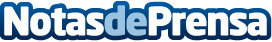 Vuelve la Fiesta del Cine los días 11, 12 y 13 de mayoDatos de contacto:Nota de prensa publicada en: https://www.notasdeprensa.es/vuelve-la-fiesta-del-cine-los-dias-11-12-y-13_1 Categorias: Cine Artes Visuales http://www.notasdeprensa.es